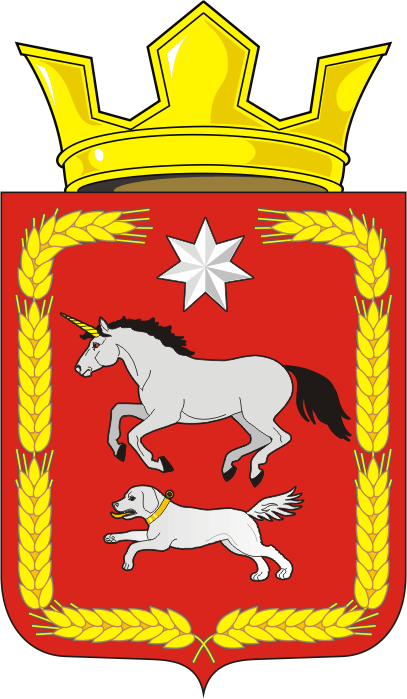 АДМИНИСТРАЦИЯ КАИРОВСКОГО СЕЛЬСОВЕТАСАРАКТАШСКОГО РАЙОНА ОРЕНБУРГСКОЙ ОБЛАСТИП О С Т А Н О В Л Е Н И Е_________________________________________________________________________________________________________15.11.2018 			      с. Каировка           		            № 57-пО проведении аукционапо продаже муниципального имуществаВ соответствии со  статьями 209, 215 Гражданского Кодекса Российской Федерации, Федеральным законом  от 21.12.2002 года № 178-ФЗ «О приватизации государственного и муниципального имущества»,  Положением «Об организации продажи государственного или муниципального имущества на аукционе», утверждённым постановлением Правительства РФ от 12.08.2002 года № 585, отчётом № 39/10/2018-С «Об оценке рыночной стоимости транспортного средства, принадлежащего администрации муниципального образования Каировский сельсовет Саракташского района Оренбургской области» от 24.10.2018 года, выполненным: ИП Белов Сергей Викторович «Южно-Уральская оценочная компания»1. Провести торги по продаже имущества, являющегося собственностью муниципального образования Каировский сельсовет Саракташского района Оренбургской области:ЛОТ № 1- автомобиль LADA 210740, идентификационный номер (VIN) ХТА21074092869956, наименование (тип ТС)- легковой, категория ТС-В, год изготовления ТС-2008, модель, № двигателя- 21067, 9504446, шасси № - ОТСУТСТВУЕТ, кузов № ХТА21074092869956, цвет кузова ТЕМНО-ЗЕЛЕНЫЙ, наименование организации, выдавшей паспорт- ОАО «АВТОВАЗ», адрес- . ТОЛЬЯТТИ, ЮЖНОЕ ШОССЕ, 36, дата выдачи паспорта- 25.11.08 года, ПТС 63 МТ 693481, регистрационный знак- Р879НА56.2. Способ продажи - аукцион, открытый по составу участников и открытый по форме подачи предложения о цене.3. Установить начальную цену объекта торгов: ЛОТ № 1- 47 000,00 (сорок семь тысяч) рублей; 4. Шаг аукциона (5 % от начальной цены): ЛОТ № 1- 2 350,00 (две тысячи триста пятьдесят) рублей; 5. Размер задатка (20 % от начальной цены): ЛОТ № 1- 9 400,00 (девять тысяч четыреста) рублей; 6. Критерием  выбора победителя торгов считать наиболее высокую предложенную цену.7. Утвердить  документацию по аукциону (Приложение 1).8. Утвердить проект информационного сообщения о проведение аукциона  (Приложение 2).9. Назначить уполномоченным представителем Продавца – Кажаева Олега Михайловича – глава администрации.10. Извещение о проведении аукциона разместить на официальном сайте администрации МО Каировский сельсовет: http://admkairovka.ru/,  на официальном сайте Российской Федерации: www.torgi.gov.ru.11. Для осуществления функций Продавца, заключить с МУП «Перспектива» договор на оказание услуг по проведению процедуры продажи вышеназванных объектов недвижимости в соответствии с действующим законодательством Российской Федерации.12. Контроль за  исполнением настоящего постановления оставляю за собой.Глава администрации  					О.М. КажаевРазослано: администрации МО Каировский сельсовет, прокурору района, МУП «Перспектива»Приложение № 1   к постановлениюадминистрации МОКаировский сельсовет  от «15» ноября 2018 года № 57-пДОКУМЕНТАЦИЯ ОБ АУКЦИОНЕСостав документации об аукционе1. Заявка на участие в аукционе;2. Опись документов;3.Договор купли- продажи (проект)____________________________ ____________________________ ЗАЯВКА на участие в аукционе п. Саракташ                                                          «_______»_________________20____ года Заявитель ___________________________________________________________________  (фамилия, имя, отчество, паспортные, адресные данные физического лица, подающего заявку, телефон)_____________________________________________________________________________ _____________________________________________________________________________ _____________________________________________________________________________ принимая решение об участии  в аукционе  по продаже: _____________________________________________________________________________________________________________________________________________________________________________________________________________________________________  обязуется: Соблюдать условия торгов, содержащихся в информационном сообщении о проведении торгов, размещенном на  официальном сайте администрации МО Каировский сельсовет: http://admkairovka.ru, на официальном сайте Российской федерации: www.torgi.gov.ru.  и в документации об аукционе; В случае признания победителем торгов:- подписать  в день подведения  итогов  протокол о результатах торгов и  в течение 5 рабочих дней после  его утверждения  подписать договор купли – продажи и произвести полный расчёт по договору;- соблюдать условия договора  купли- продажи, в том числе своевременно – осуществить платежи  в соответствии со сроками, предусмотренными условиями  договора купли- продажи.3. Реквизиты для возврата задатка: __________________________________________________________________________ __________________________________________________________________________ Приложение:Подписанная претендентом опись представляемых документов (в 2-х экз.)______________________________________________________________________________________________________________________________ _______________________________________________________________ _______________________________________________________________ Претендент имеет право  отозвать свою заявку  до даты проведения торгов.Подпись Претендента (его полномочного представителя)_________________/__________________/ «____»_____________2018 года м.п. Заявка принята организатором торгов: Час________мин.______ «______»____________2018 года за  № _____от Организатора аукциона:__________________/_____________________ /				__________________________________________ОПИСЬ  ДОКУМЕНТОВ № _____________________________________________________________________________________________________________________________________________________________________________________________________________________________________________________________________________________ _______________________________________________________ Всего на _______________________________________________листах От Организатора аукциона __________________ /__________________/Претендент ________________________________/_________________/ДОГОВОР купли – продажи автомобиля (проект)с. Каировка                                                                                           «___» __________  2018 годаАдминистрация муниципального образования Каировский сельсовет Саракташского района Оренбургской области, именуемая в дальнейшем  «Продавец», в лице  главы администрации Кажаева Олега Михайловича,  действующего на основании   Устава,  с одной стороны, и _________________________________, именуемый  в дальнейшем   «Покупатель» в лице ________________________________  действующий на  основании _________________, в соответствии с   итоговым  протоколом аукциона  по продаже муниципального имущества  от __________ 2018 года, с другой стороны, заключили настоящий договор о нижеследующем:Продавец продаёт, а Покупатель покупает в частную  собственность  муниципальное имущество - автомобиль LADA-210740, идентификационный номер (VIN) ХТА21074092869956, наименование (тип ТС)- легковой, категория ТС-В, год изготовления ТС-2008, модель, № двигателя- 21067, 9504446, шасси № - ОТСУТСТВУЕТ, кузов № ХТА21074092869956, цвет кузова – темно-зеленый, наименование организации, выдавшей паспорт – ОАО «АВТОВАЗ» 445024 г. Тольятти, Южное шоссе, 36, дата выдачи паспорта- 25.11.2008 г., ПТС 63 МТ 693481, регистрационный знак- Р879НА56.Цена вышеназванного автомобиля составляет _______________  ( _____________________________________________________), Расчёт между сторонами произведён полностью до подписания настоящего договора.3. Покупатель до заключения настоящего договора  ознакомлен с техническим  состоянием автомобиля и претензий   к нему  не  имеет.4. Вышеназванный автомобиль подлежит  перерегистрации в соответствии с действующим законодательством.5. Продавец гарантирует Покупателю, что  отчуждаемый автомобиль  на момент заключения настоящего договора никому не продан, не подарен, не заложен,  в споре и под арестом не находится  и свободен от любых притязаний  третьих лиц, о которых Продавец  в момент заключения настоящего договора  знал или не мог не знать.6. Расходы по заключению и оформлению настоящего договора несёт Покупатель.7.  Настоящий договор одновременно является актом приёмки- передачи. 8. Настоящий договор составлен в четырёх  экземплярах, два из которых передаются Продавцу, два – Покупателю.9. Подписи сторон:Продавец: Администрация Муниципального образования Каировский сельсовет Саракташского района Оренбургской областиОГРН 1055638085348ИНН/КПП 5643008037/564301001Глава  администрации_________________________О.М. Кажаев                                   (подпись)Покупатель:_________________________________________/___________ /(подпись)Приложение № 2   к постановлениюадминистрации МОКаировский сельсовет  от «15» ноября 2018 года № 57-пИнформационное сообщение о проведении аукциона по продаже  муниципального имущества Правовые основания к проведению торгов: постановление администрации МО Каировский сельсовет Саракташского района Оренбургской области от 15 ноября  2018 года № 57-п «О  проведение  аукциона по продаже муниципального имущества».Продавец: Администрация муниципального образования Каировский сельсовет Саракташского района Оренбургской областиОрганизатор торгов:  Муниципальное унитарное предприятие «Перспектива»Местонахождение, почтовый адрес, адрес электронной почты, номер телефона контактного лица организатора: 462100 Оренбургская область, п. Саракташ, ул. Победы, 99, каб. № 7  perspektiva.mup@mail.ru.  Контактное лицо – Малахова Светлана Викторовна, тел. 8(35333)6-31-27 Наименование имущества и характеристики:лот № 1- автомобиль LADA-210740, идентификационный номер (VIN) ХТА21074092869956, наименование (тип ТС)- легковой, категория ТС-В, год изготовления ТС-2008, модель, № двигателя- 21067, 9504446, шасси № - ОТСУТСТВУЕТ, кузов № ХТА21074092869956, цвет кузова – темно-зеленый, наименование организации, выдавшей паспорт – ОАО «АВТОВАЗ» 445024 г. Тольятти, Южное шоссе, 36, дата выдачи паспорта- 25.11.2008 г., ПТС 63 МТ 693481, регистрационный знак- Р879НА56Начальная цена продажи составляет: ЛОТ № 1- 47000,00 (сорок семь тысяч) рублей; Шаг аукциона (5 % от начальной цены):  ЛОТ № 1- 2350,00 (две тысячи триста пятьдесят) рублей; Размер задатка (20 % от начальной цены):  ЛОТ № 1- 9400,00 (девять тысяч четыреста) рублей; Способ продажи - аукцион, открытый по составу участников и открытый по форме подачи предложения о цене. Существующие ограничения (обременения): отсутствуютАукцион состоится 24 декабря 2018 года в 11:00 местного времени по адресу: Оренбургская область, Саракташский район, п. Саракташ, ул. Победы, 99, каб. № 7.Дата начала приёма заявок: 23.11. 2018 года с 9:00 ч. по 17:00 ч. местного времени. Дата окончания приёма заявок: 18.12.2018 года в 17:00 ч. местного времени.Место приёма заявок – Оренбургская область, Саракташский район, п. Саракташ, ул. Победы, 99, каб. № 7 в рабочее время (с 9:00 до 17:00, перерыв на обед с 12:45 до 14:15 местного времени).Рассмотрение заявок по признанию претендентов, подавших заявки на участие в торгах, участниками торгов состоится  20.12.2018  года в 11:00 местного времени по адресу: 462100 Оренбургская область, п. Саракташ, ул. Победы, 99, каб. № 7  До признания претендента участником аукциона он имеет право посредством уведомления в письменной форме отозвать зарегистрированную заявку. В случае отзыва претендентом в установленном порядке заявки до даты окончания  приёма заявок   поступивший от претендента задаток подлежит возврату в срок не позднее пяти  дней с  даты   поступления  уведомления об отзыве  заявки. К участию в аукционе допускаются физические и юридические лица, документально подтвердившие право быть покупателями в  соответствии с законодательством Российской Федерации, подавшие заявку на участие в аукционе и внесшие задаток в размере 20% от начальной цены по следующим реквизитам: на расчётный счёт МУП «Перспектива» по следующим реквизитам: р/с 40702810800030002675  кор/счет 30101810400000000814  БИК 045354814 ОАО «НИКО-БАНК»  г. ОренбургИНН/КПП 5643008485/564301001«Задаток за участие в торгах».Задаток должен быть внесён в  течение срока приёма заявок на участие в открытом аукционе. Документом, подтверждающим поступление задатка на счет, указанный в информационном сообщении, является выписка с этого счета.Данное сообщение является  публичной офертой для заключения договора о задатке в соответствии со статьёй 437 ГК РФ, а подача претендентом заявки и перечисление задатка являются акцептом такой оферты, после чего договор считается заключенным в письменной форме.В случае признания  участника аукциона победителем  аукциона  и его уклонения (отказа) от заключения договора купли-продажи  имущества задаток не возвращается.Претенденты представляют следующие документы:- заявку по установленной форме  (приложение №1), в 2-х экз.;одновременно с заявкой претенденты представляют следующие документы:юридические лица:заверенные копии учредительных документов;документ, содержащий сведения о доле Российской Федерации, субъекта Российской Федерации или муниципального образования в уставном капитале юридического лица (реестр владельцев акций либо выписка из него или заверенное печатью юридического лица (при наличии печати) и подписанное его руководителем письмо);документ, который подтверждает полномочия руководителя юридического лица на осуществление действий от имени юридического лица (копия решения о назначении этого лица или о его избрании) и в соответствии с которым руководитель юридического лица обладает правом действовать от имени юридического лица без доверенности;физические лица предъявляют документ, удостоверяющий личность, или представляют копии всех его листов.В случае, если от имени претендента действует его представитель по доверенности, к заявке должна быть приложена доверенность на осуществление действий от имени претендента, оформленная в установленном порядке, или нотариально заверенная копия такой доверенности. В случае, если доверенность на осуществление действий от имени претендента подписана лицом, уполномоченным руководителем юридического лица, заявка должна содержать также документ, подтверждающий полномочия этого лица.Все листы документов, представляемых одновременно с заявкой, либо отдельные тома данных документов должны быть прошиты, пронумерованы, скреплены печатью претендента (при наличии печати) (для юридического лица) и подписаны претендентом или его представителем.К данным документам (в том числе к каждому тому) также прилагается их опись (приложение №2). Заявка и такая опись составляются в двух экземплярах, один из которых остается у продавца, другой - у претендента.Бланк заявления, описи выдаются в офисе Организатора торгов по адресу: Оренбургская область, п. Саракташ, ул.Победы, 99, каб. № 7Документы представляются в подлиннике с приложением надлежащим образом заверенных копий.Претендент не допускается к участию в аукционе по следующим основаниям:представленные документы не подтверждают право претендента быть покупателем в соответствии с законодательством Российской Федерации;представлены не все документы в соответствии с перечнем, указанным в информационном сообщении (за исключением предложений о цене государственного или муниципального имущества на аукционе), или оформление указанных документов не соответствует законодательству Российской Федерации;заявка подана лицом, не уполномоченным претендентом на осуществление таких действий;не подтверждено поступление в установленный срок задатка на счета, указанные в информационном сообщении.Перечень оснований отказа претенденту в участии в аукционе является исчерпывающим.Аукцион с подачей предложений о цене имущества в открытой форме проводится в следующем порядке: аукцион ведет аукционист, в присутствии уполномоченного представителя продавца, который обеспечивает порядок при проведении торгов;участникам аукциона выдаются пронумерованные карточки участника аукциона (далее именуются - карточки);аукцион начинается с объявления уполномоченным представителем продавца об открытии аукциона;после открытия аукциона аукционистом оглашаются наименование имущества, основные его характеристики, начальная цена продажи и "шаг аукциона"."Шаг аукциона" устанавливается продавцом в фиксированной сумме, составляющей не более 5 процентов начальной цены продажи, и не изменяется в течение всего аукциона;после оглашения аукционистом начальной цены продажи участникам аукциона предлагается заявить эту цену путем поднятия карточек;после заявления участниками аукциона начальной цены аукционист предлагает участникам аукциона заявлять свои предложения по цене продажи, превышающей начальную цену. Каждая последующая цена, превышающая предыдущую цену на "шаг аукциона", заявляется участниками аукциона путем поднятия карточек. В случае заявления цены, кратной "шагу аукциона", эта цена заявляется участниками аукциона путем поднятия карточек и ее оглашения;аукционист называет номер карточки участника аукциона, который первым заявил начальную или последующую цену, указывает на этого участника и объявляет заявленную цену как цену продажи. При отсутствии предложений со стороны иных участников аукциона аукционист повторяет эту цену 3 раза. Если до третьего повторения заявленной цены ни один из участников аукциона не поднял карточку и не заявил последующую цену, аукцион завершается;по завершении аукциона аукционист объявляет о продаже имущества, называет его продажную цену и номер карточки победителя аукциона. Победителем аукциона признается участник, номер карточки которого и заявленная им цена были названы аукционистом последними;если после троекратного объявления начальной цены продажи ни один из участников аукциона не поднял карточку, аукцион признается несостоявшимся.При уклонении или отказе победителя аукциона  от заключения в установленный срок договора купли-продажи имущества он утрачивает право на заключение указанного договора и задаток ему не возвращается.Суммы задатков возвращаются участникам торгов, за исключением победителя такой продажи, в течение пяти дней с даты подведения ее итогов.Не позднее чем через пять рабочих дней с даты проведения торгов победитель обязан подписать договор купли-продажи и произвести полный расчёт по договору по следующим реквизитам: УФК по Оренбургской области (Администрация муниципального образования Каировский сельсовет Саракташского района), ИНН 5643008037, КПП 564301001ОКТМО 56441419л.с. 04533010210р/с 40101810200000010010 БИК 045354001 Отделение Оренбург г. Оренбург КБК 126 114 020 521 000 00 410 назначение платежа - доходы от реализации иного имущества. Передача муниципального имущества и оформление права собственности на него осуществляются в соответствии с законодательством Российской Федерации не позднее чем через тридцать дней после дня полной оплаты имущества.Ознакомиться с информацией по продаваемому имуществу и порядком торгов можно по адресу: Оренбургская область, п. Саракташ, ул.Победы, 99, каб. № 7, понедельник - пятница с 09.00 до 12.00, а также на официальном сайте МО Каировский сельсовет: http://admkairovka.ru/,  на официальном сайте Российской Федерации: www.torgi.gov.ru.